Przygotował:Krzysztof MichlikReferat Przyjmowania EFSDepartament Koordynacji Programów OperacyjnychUrząd Marszałkowski Województwa OpolskiegoOpole, 10 lipca 2016 r.Lp.Nazwa towaru/usługiStandard – warunki kwalifikowania wydatku na etapie oceny projektuMaksymalna cena rynkowaZalecenia dodatkoweWYNAGRODZENIAWYNAGRODZENIAWYNAGRODZENIAWYNAGRODZENIAWYNAGRODZENIA1Specjalista ds. rekrutacji/szkoleń/staży/itp - Wydatek kwalifikowalny, o ile jest to uzasadnione specyfiką realizowanego projektu.- Co najmniej 2 lata doświadczenia w zakresie realizacji przewidzianych działań służbowych.- Wykształcenie wyższe5 145,00 PLN/etat/miesiącStawka została oszacowana na podstawie średniego wynagrodzenia brutto powiększonego o składki pracodawcy2Trener - Wydatek kwalifikowalny, o ile jest to uzasadnione specyfiką realizowanego projektu.- Co najmniej 2 lata doświadczenia w zakresie realizacji przewidzianych działań służbowych.- Stosowne certyfikaty/zaświadczenia/uprawnienia.Cena uzależniona od tematyki i zakresu wsparcia-3Ekspert/doradca zawodowy/coach- Wydatek kwalifikowalny, o ile jest to uzasadnione specyfiką realizowanego projektu.- Co najmniej 2 lata doświadczenia w zakresie realizacji przewidzianych działań służbowych.- Stosowne certyfikaty/zaświadczenia/uprawnienia.Cena uzależniona od tematyki i zakresu doradztwa/coachingu-4Opiekun stażysty- Wydatek kwalifikowalny, o ile jest to uzasadnione specyfiką realizowanego projektu.- Co najmniej 1 rok doświadczenia w zakresie realizacji przewidzianych działań służbowych.- posiadana wiedza z zakresu stażu.10 % miesięcznego wynagrodzenia opiekuna stażysty, ale nie więcej niż 500,00 PLN/m-cWydatek dotyczy 150 godzin praktyki zawodowej lub stażu zawodowego.5Administrator strony internetowej- Wydatek kwalifikowalny, o ile jest to uzasadnione specyfiką realizowanego projektu.- Co najmniej 2 lata doświadczenia w zakresie realizacji przewidzianych działań służbowych.- Stosowne certyfikaty/zaświadczenia/uprawnienia.300,00 PLN/m-c-6Utworzenie strony www- Wydatek kwalifikowalny, o ile jest to uzasadnione specyfiką realizowanego projektu.- Co najmniej 2 lata doświadczenia w zakresie realizacji przewidzianych działań służbowych.- Stosowne certyfikaty/zaświadczenia/uprawnienia.2 000,00 PLN/usługa-7Utworzenie podstrony www- Wydatek kwalifikowalny, o ile jest to uzasadnione specyfiką realizowanego projektu.- Co najmniej 2 lata doświadczenia w zakresie realizacji przewidzianych działań służbowych.- Stosowne certyfikaty/zaświadczenia/uprawnienia.500,00 PLN/usługa-SPRZĘT/WYPOSAŻENIESPRZĘT/WYPOSAŻENIESPRZĘT/WYPOSAŻENIESPRZĘT/WYPOSAŻENIESPRZĘT/WYPOSAŻENIE8Zestaw komputerowy z oprogramowaniem- Wydatek kwalifikowalny, o ile jest to uzasadnione specyfiką realizowanego projektu.- Procesor powyżej 2 GHz.- RAM min. 4 GB.- Dysk twardy min. 500 GB.- Monitor min. 23’’-24’’.- Obudowa, myszka, klawiatura.- System operacyjny Windows 8.1.3 000,00 PLN- Cena rynkowa powinna być uzależniona od rodzaju zakupionego sprzętu i jest niższa, jeżeli finansowany jest sprzęt o niższym standardzie.9Zestaw komputerowy bez oprogramowania- Wydatek kwalifikowalny, o ile jest to uzasadnione specyfiką realizowanego projektu.- Procesor powyżej 2 GHz.- RAM min. 4 GB.- Dysk twardy min. 500 GB.- Monitor min. 23’’-24’’.- Obudowa, myszka, klawiatura.2 500,00 PLN- Cena rynkowa powinna być uzależniona od rodzaju zakupionego sprzętu i jest niższa, jeżeli finansowany jest sprzęt o niższym standardzie.10Laptop z oprogramowaniem- Wydatek kwalifikowalny, o ile jest to uzasadnione specyfiką realizowanego projektu.- Procesor min. 2 GHz.- RAM min. 4 GB.- Dysk twardy min. 500 GB.- Przekątna ekranu min. 15,6’’.- System operacyjny Windows 8.1.3 000,00 PLN- Cena rynkowa powinna być uzależniona od rodzaju zakupionego sprzętu i jest niższa, jeżeli finansowany jest sprzęt o niższym standardzie.11Laptop bez oprogramowania- Wydatek kwalifikowalny, o ile jest to uzasadnione specyfiką realizowanego projektu.- Procesor min. 2 GHz.- RAM min. 4 GB.- Dysk twardy min. 500 GB.- Przekątna ekranu min. 15,6’’.2 500,00 PLN- Cena rynkowa powinna być uzależniona od rodzaju zakupionego sprzętu i jest niższa, jeżeli finansowany jest sprzęt o niższym standardzie.12Skaner- Wydatek kwalifikowalny, o ile jest to uzasadnione specyfiką realizowanego projektu.- Model skanera: szczelinowy.- Prędkość skanowania mono pow. 20 str/min.- Prędkość skanowania mono pow. 5 str/min.- Możliwość skanowania dwustronnego.1 500,00 PLN- Cena rynkowa powinna być uzależniona od rodzaju zakupionego sprzętu i jest niższa, jeżeli finansowany jest sprzęt o niższym standardzie.13Urządzenie wielofunkcyjne- Wydatek kwalifikowalny, o ile jest to uzasadnione specyfiką realizowanego projektu.- Prędkość drukowania/kopiowania/skanowania mono pow. 30 str/min.- Możliwość drukowania/kopiowania/skanowania dwustronnego automatycznego- W zestawie: kopiarka, drukarka, skaner kolor, faks- Rozdzielczość drukowania min. 1200x1200 dpi- Min. wymogi: kaseta na 250 ark. i podajnik na 50 ark.- Dwustronny podajnik dokumentów.2 300,00 PLN- Cena rynkowa powinna być uzależniona od rodzaju zakupionego sprzętu i jest niższa, jeżeli finansowany jest sprzęt o niższym standardzie.14Drukarka- Wydatek kwalifikowalny, o ile jest to uzasadnione specyfiką realizowanego projektu.- Model z drukiem kolorowym.- Prędkość skanowania mono min. 14 str/min.- Prędkość skanowania mono min. 14 str/min.- Możliwość druku dwustronnego.- Rozdzielczość drukowania min. 600x600 dpi.600,00 PLN- Cena rynkowa powinna być uzależniona od rodzaju zakupionego sprzętu i jest niższa, jeżeli finansowany jest sprzęt o niższym standardzie.15Aparat fotograficzny- Wydatek kwalifikowalny, o ile jest to uzasadnione specyfiką realizowanego projektu.- Matryca min. 20 Mpx.- Zoom cyfrowy min. 4x.-Zoom optyczny min. 25x.- Nagrywanie filmów.- Łącze USB.900,00 PLN- Cena rynkowa powinna być uzależniona od rodzaju zakupionego sprzętu i jest niższa, jeżeli finansowany jest sprzęt o niższym standardzie.16Odtwarzacz DVD- Wydatek kwalifikowalny, o ile jest to uzasadnione specyfiką realizowanego projektu.- Odtwarzanie płyt DVD Video.- Odtwarzanie płyt Audio CD.- Odtwarzanie płyt VCD.- Odtwarzanie płyt Super VCD.- Odtwarzanie płyt DVD-R/-RW.- Odtwarzanie płyt DVD+R / +RW / +R.- Odtwarzanie płyt CD-R / -RW.250,00 PLN- Cena rynkowa powinna być uzależniona od rodzaju zakupionego sprzętu i jest niższa, jeżeli finansowany jest sprzęt o niższym standardzie.17Telewizor- Wydatek kwalifikowalny, o ile jest to uzasadnione specyfiką realizowanego projektu.- Technologia: podświetlenie LED.- Przekątna min. 40’’.- Rozdzielczość 1920 x 1080.- Technologia Full HD.1 500,00 PLN- Cena rynkowa powinna być uzależniona od rodzaju zakupionego sprzętu i jest niższa, jeżeli finansowany jest sprzęt o niższym standardzie.18Rzutnik- Wydatek kwalifikowalny, o ile jest to uzasadnione specyfiką realizowanego projektu.- Model: rzutnik pisma i slajdów.- Rzutnik w wersji przenośnej.- Rzutnik ma 2 lampy (możliwość kontynuowania prezentacji w razie awarii jednej lampy).1 800,00 PLN- Cena rynkowa powinna być uzależniona od rodzaju zakupionego sprzętu i jest niższa, jeżeli finansowany jest sprzęt o niższym standardzie.19Projektor- Wydatek kwalifikowalny, o ile jest to uzasadnione specyfiką realizowanego projektu.- System projekcyjny: LCD lub DLP.- Projektor w wersji przenośnej.-Technologia Full HD.- Kontrast min. 10 000 : 1.- Jasność min. 2000 lumen.2 800,00 PLN- Cena rynkowa powinna być uzależniona od rodzaju zakupionego sprzętu i jest niższa, jeżeli finansowany jest sprzęt o niższym standardzie.20Ekran projekcyjny- Wydatek kwalifikowalny, o ile jest to uzasadnione specyfiką realizowanego projektu.- W zestawie: ekran projekcyjny, stojak do ekranu.- Ekran projekcyjny min. 200 x 200 cm.700,00 PLN- Cena rynkowa powinna być uzależniona od rodzaju zakupionego sprzętu i jest niższa, jeżeli finansowany jest sprzęt o niższym standardzie.21Tablica interaktywna- Wydatek kwalifikowalny, o ile jest to uzasadnione specyfiką realizowanego projektu.- W zestawie: tablica interaktywna, osprzęt, oprogramowanie, szkolenie wprowadzające.- Powierzchnia tablicy: ceramiczna.- Przekątna min. 85’’.- Technologia wzorca punktowego.- Bezprzewodowa komunikacja z komputerem.10 000,00 PLN- Cena rynkowa powinna być uzależniona od rodzaju zakupionego sprzętu i jest niższa, jeżeli finansowany jest sprzęt o niższym standardzie.22Wizualizer- Wydatek kwalifikowalny, o ile jest to uzasadnione specyfiką realizowanego projektu.- Wizualizer w wersji przenośnej.- Matryca min. 2 Mpx.- Podświetlenie.- Rozdzielczość min. 1600 x 1200.- Zoom min. 10x.2 100,00 PLN- Cena rynkowa powinna być uzależniona od rodzaju zakupionego sprzętu i jest niższa, jeżeli finansowany jest sprzęt o niższym standardzie.23Aparat telefoniczny- Wydatek kwalifikowalny, o ile jest to uzasadnione specyfiką realizowanego projektu.- Model stacjonarny.-Model bezprzewodowy.- Automatyczna sekretarka.- Technologia ISDN.200,00 PLN- Cena rynkowa powinna być uzależniona od rodzaju zakupionego sprzętu i jest niższa, jeżeli finansowany jest sprzęt o niższym standardzie.24Niszczarka- Wydatek kwalifikowalny, o ile jest to uzasadnione specyfiką realizowanego projektu.- Pojemność kosza min. 10 l.- Funkcja cofania.- Ochrona przed przegrzaniem.- Niszczenie płyt CD/DVD oraz zszywek.400,00 PLN- Cena rynkowa powinna być uzależniona od rodzaju zakupionego sprzętu i jest niższa, jeżeli finansowany jest sprzęt o niższym standardzie.25Roll-up- Wydatek kwalifikowalny, o ile jest to uzasadnione specyfiką realizowanego projektu.- Rozmiary min. 80 x 200 cm.150,00 PLN- Cena rynkowa powinna być uzależniona od rodzaju zakupionego sprzętu i jest niższa, jeżeli finansowany jest sprzęt o niższym standardzie.26Tablica suchościeralna- Wydatek kwalifikowalny, o ile jest to uzasadnione specyfiką realizowanego projektu.- Profil aluminiowy.- Nogi stalowe.- Rozmiar min. 100 x 130 cm.800,00 PLN- Cena rynkowa powinna być uzależniona od rodzaju zakupionego sprzętu i jest niższa, jeżeli finansowany jest sprzęt o niższym standardzie.27Flipchart- Wydatek kwalifikowalny, o ile jest to uzasadnione specyfiką realizowanego projektu.- rozmiar min. 70x100 cm.- magnetyczny.- Stojak w formie trójnogu.230,0 PLN- Cena rynkowa powinna być uzależniona od rodzaju zakupionego sprzętu i jest niższa, jeżeli finansowany jest sprzęt o niższym standardzie.28Bindownica- Wydatek kwalifikowalny, o ile jest to uzasadnione specyfiką realizowanego projektu.- Format A4.- Dziurkuje min. 10 kartek.- Oprawia min. 150 kartek.250,00 PLN- Cena rynkowa powinna być uzależniona od rodzaju zakupionego sprzętu i jest niższa, jeżeli finansowany jest sprzęt o niższym standardzie.29Gilotyna- Wydatek kwalifikowalny, o ile jest to uzasadnione specyfiką realizowanego projektu.- Format min. A4.- Liczba ciętych arkuszy min. 10.- Siatka standardowych formatów.170,00 PLN- Cena rynkowa powinna być uzależniona od rodzaju zakupionego sprzętu i jest niższa, jeżeli finansowany jest sprzęt o niższym standardzie.30Biurko- Wydatek kwalifikowalny, o ile jest to uzasadnione specyfiką realizowanego projektu.- W zestawie: biurko z szufladami lub biurko plus kontener z szufladami.-Biurko przystosowane do pracy na komputerze.450,00 PLN- Cena rynkowa powinna być uzależniona od rodzaju zakupionego sprzętu i jest niższa, jeżeli finansowany jest sprzęt o niższym standardzie.31Krzesło- Wydatek kwalifikowalny, o ile jest to uzasadnione specyfiką realizowanego projektu.- Oparcie.-Podłokietniki.150,00 PLN- Cena rynkowa powinna być uzależniona od rodzaju zakupionego sprzętu i jest niższa, jeżeli finansowany jest sprzęt o niższym standardzie.32Szafa- Wydatek kwalifikowalny, o ile jest to uzasadnione specyfiką realizowanego projektu.- Model dwudrzwiowy.-Minimalna szerokość 80 cm.-Minimalna wysokość 180 cm.900,00 PLN- Cena rynkowa powinna być uzależniona od rodzaju zakupionego sprzętu i jest niższa, jeżeli finansowany jest sprzęt o niższym standardzie.33Regał aktowy- Wydatek kwalifikowalny, o ile jest to uzasadnione specyfiką realizowanego projektu.-Minimalna szerokość 80 cm.-Minimalna wysokość 180 cm.450,00 PLN- Cena rynkowa powinna być uzależniona od rodzaju zakupionego sprzętu i jest niższa, jeżeli finansowany jest sprzęt o niższym standardzie.34Stół konferencyjny- Wydatek kwalifikowalny, o ile jest to uzasadnione specyfiką realizowanego projektu.-Minimalna szerokość 80 cm.-Minimalna długość 200 cm.1 100,00 PLN- Cena rynkowa powinna być uzależniona od rodzaju zakupionego sprzętu i jest niższa, jeżeli finansowany jest sprzęt o niższym standardzie.35Krzesło obrotowe- Wydatek kwalifikowalny, o ile jest to uzasadnione specyfiką realizowanego projektu.- Pięcioramienna nóżka.- Regulowane oparcie.- Podłokietniki.-Regulowana wysokość.350,00 PLN- Cena rynkowa powinna być uzależniona od rodzaju zakupionego sprzętu i jest niższa, jeżeli finansowany jest sprzęt o niższym standardzie.ORGANIZACJA KONFERENCJI, SPOTKAŃ, PROMOCJAORGANIZACJA KONFERENCJI, SPOTKAŃ, PROMOCJAORGANIZACJA KONFERENCJI, SPOTKAŃ, PROMOCJAORGANIZACJA KONFERENCJI, SPOTKAŃ, PROMOCJAORGANIZACJA KONFERENCJI, SPOTKAŃ, PROMOCJA36Przerwa kawowa- Wydatek kwalifikowalny, o ile jest to uzasadnione specyfiką realizowanego projektu.- Wydatek kwalifikowalny, o ile forma wsparcia, w ramach której ma być świadczona przerwa kawowa dla tej samej grupy osób w danym dniu trwa co najmniej 4 godziny lekcyjne (4 x 45 minut).- Obejmuje kawę, herbatę, wodę, mleko, cukier, cytryna, drobne słone lub słodkie przekąski typu paluszki lub kruche ciastka lub owoce, przy czym istnieje możliwość szerszego zakresu usługi, o ile mieści się w określonej cenie rynkowej.15,00 PLN/osobę/dzień szkoleniowy- Cena rynkowa powinna być uzależniona od rodzaju oferowanej usługi i jest niższa, jeżeli finansowany jest mniejszy zakres usługi.37Lunch/obiad/kolacja- Wydatek kwalifikowalny, o ile jest to uzasadnione specyfiką realizowanego projektu.- Wydatek kwalifikowalny, o ile forma wsparcia, w ramach której ma być świadczony lunch/obiad/kolacja dla tej samej grupy osób w danym dniu trwa co najmniej 6 godzin lekcyjnych (6 x 45 minut).- Obejmuje dwa dania (zupa i drugie danie) oraz napój, przy czym istnieje możliwość szerszego zakresu usługi, o ile mieści się w określonej cenie rynkowej.- W przypadku kolacji wydatek jest kwalifikowalny, o ile finansowana jest usługa noclegowa.35,00 PLN/osobę- Cena rynkowa powinna być uzależniona od rodzaju oferowanej usługi i jest niższa, jeżeli finansowany jest mniejszy zakres usługi.38Nocleg w kraju- Wydatek kwalifikowalny, o ile jest to uzasadnione specyfiką realizowanego projektu.- Możliwość finansowania noclegu dotyczy osób, które posiadają miejsce zamieszkania w miejscowości innej niż miejscowość będąca miejscem szkolenia.- Wsparcie musi trwać co najmniej dwa dni.- W przypadku wsparcia trwającego jeden dzień wydatek jest kwalifikowalny w sytuacji, gdy miejsce realizacji wsparcia jest oddalone od miejsca zamieszkania uczestnika o więcej niż 50 km, a jednocześnie wsparcie rozpoczyna się przed godziną 9.00 lub kończy po godzinie 17.00, chyba że nie ma dostępnego dojazdu publicznymi środkami transportu.- Obejmuje nocleg w miejscu noclegowym o standardzie maksymalnie hotelu 3* wraz ze śniadaniem, przy czym istnieje możliwość szerszego zakresu usługi, o ile mieści się w określonej cenie rynkowej i jest to uzasadnione celami projektu.- Obejmuje nocleg, co do zasady w pokojach 2-osobowych (nocleg w pokojach 1-osobowych jest kwalifikowalny tylko w uzasadnionych przypadkach.Hotel o maksymalnym standardzie 3*:- 360,00 PLN/1 nocleg za 2 osoby w pokoju 2-osobowym,- 250,00 PLN/1 nocleg za 1 osobę w pokoju 1-osobowym.Hotel o niższym standardzie niż 3* oraz pensjonat, motel itd.:- 260,00 PLN/ 1 nocleg za 2 osoby w pokoju 2-osobowym,- 120,00 PLN/1 nocleg za 1 osobę w pokoju 1-osobowym.- Cena rynkowa powinna być uzależniona od rodzaju oferowanej usługi i jest niższa, jeżeli finansowany jest mniejszy zakres usługi.39Zwrot kosztów dojazdu- Wydatek kwalifikowalny, o ile jest to uzasadnione specyficznymi potrzebami grupy docelowej (np. osoby niepełnosprawne, bezrobotne)Cena uzależniona od cenników operatorów komunikacji publicznej.-40Delegacje służbowe- Wydatek kwalifikowalny, o ile jest niezbędny dla prawidłowej realizacji projektu i osiągania jego celów.- Wydatek przeznaczony dla personelu zarządzającego zatrudnionego na podstawie umowy o pracę, wyjazdy odbywają się wyłącznie na terenie województwa, w którym realizowane jest wsparcie w ramach projektu.Zgodnie z rozporządzeniem Ministra Transportu z dnia 23.10.2007 r. zmieniającym rozporządzenie w sprawie warunków ustalania oraz sposobu dokonywania zwrotu kosztów używania do celów służbowych samochodów osobowych, motocykli i motorowerów niebędących własnością pracodawcy.-41Wynajem sali konferencyjnej- Wydatek kwalifikowalny, o ile jest to uzasadnione specyfiką realizowanego projektu.- Sala konferencyjna umeblowana i wyposażona w niezbędny sprzęt multimedialny.1 000,00 PLN/dzień - Cena rynkowa powinna być uzależniona od rodzaju oferowanej usługi i jest niższa, jeżeli finansowany jest mniejszy zakres usługi.42Wynajem Sali szkoleniowej- Wydatek kwalifikowalny, o ile jest to uzasadnione specyfiką realizowanego projektu.- Sala szkoleniowa umeblowana i wyposażona w niezbędny sprzęt multimedialny.80,00 PLN/godz.- Cena rynkowa powinna być uzależniona od rodzaju oferowanej usługi i jest niższa, jeżeli finansowany jest mniejszy zakres usługi.43Tłumaczenie pisemne- Wydatek kwalifikowalny, o ile jest to uzasadnione specyfiką realizowanego projektu.- Co najmniej 2 lata doświadczenia w zakresie realizacji tłumaczeń pisemnych.- Stosowne certyfikaty/zaświadczenia/uprawnienia.60,00 PLN/strona- cena rynkowa zależy od języka obcego. Może być wyższa, ale w takim przypadku należy to uzasadnić we wniosku o dofinansowanie.44Tłumaczenie ustne konsekutywne- Wydatek kwalifikowalny, o ile jest to uzasadnione specyfiką realizowanego projektu.- Co najmniej 2 lata doświadczenia w zakresie realizacji tłumaczeń ustnych konsekutywnych.- Stosowne certyfikaty/zaświadczenia/uprawnienia.160,00 PLN/godz.- cena rynkowa zależy od języka obcego. Może być wyższa, ale w takim przypadku należy to uzasadnić we wniosku o dofinansowanie.45Druk publikacji- Wydatek kwalifikowalny, o ile jest to uzasadnione specyfiką realizowanego projektu.- Kwota dotyczy zamówienia w liczbie 500 szt. po 50 stron.6 000,00 PLN- Cena rynkowa powinna być uzależniona od rodzaju oferowanej usługi i jest niższa, jeżeli finansowany jest mniejszy zakres usługi. Może być wyższa, ale w takim przypadku należy to uzasadnić we wniosku o dofinansowanie.46Druk plakatów- Wydatek kwalifikowalny, o ile jest to uzasadnione specyfiką realizowanego projektu.- Kwota dotyczy zamówienia w liczbie 100 szt.600,00 PLN-47Druk ulotek- Wydatek kwalifikowalny, o ile jest to uzasadnione specyfiką realizowanego projektu.- Kwota dotyczy zamówienia w liczbie 1 000 szt.- Format A5.400,00 PLN-48Druk wizytówek- Wydatek kwalifikowalny, o ile jest to uzasadnione specyfiką realizowanego projektu.- Kwota dotyczy zamówienia w liczbie 100 szt.- Druk kolorowy.40,00 PLN-49Zestaw biurowy uczestnika projektu na szkolenie- Wydatek kwalifikowalny, o ile jest to uzasadnione specyfiką realizowanego projektu.- Zestaw zawiera co najmniej: notatnik, teczkę, długopis, ołówek.20,00 PLN- Cena rynkowa powinna być uzależniona od rodzaju zakupionego zestawu i jest niższa, jeżeli finansowany jest zestaw o niższym standardzie. Może być wyższa, ale w takim przypadku należy to uzasadnić we wniosku o dofinansowanie.50Pendrive z materiałami szkoleniowymi- Wydatek kwalifikowalny, o ile jest to uzasadnione specyfiką realizowanego projektu.-USB 3.0.- 32 GB.45,00 PLN-51Produkcja spotu radiowego (media regionalne)- Wydatek kwalifikowalny, o ile jest to uzasadnione specyfiką realizowanego projektu.- Koszt dotyczy spotu o długości 30 sekund.800,00 PLN- Cena rynkowa powinna być uzależniona od rodzaju oferowanej usługi i jest niższa, jeżeli finansowany jest mniejszy zakres usługi. Może być wyższa, ale w takim przypadku należy to uzasadnić we wniosku o dofinansowanie.52Emisja spotu radiowego (media regionalne)- Wydatek kwalifikowalny, o ile jest to uzasadnione specyfiką realizowanego projektu.- Koszt dotyczy spotu o długości 30 sekund.250,00 PLN/1 emisja- Cena rynkowa powinna być uzależniona od rodzaju oferowanej usługi i jest niższa, jeżeli finansowany jest mniejszy zakres usługi. Może być wyższa, ale w takim przypadku należy to uzasadnić we wniosku o dofinansowanie.53Emisja spotu telewizyjnego (media regionalne)- Wydatek kwalifikowalny, o ile jest to uzasadnione specyfiką realizowanego projektu.- Koszt dotyczy spotu o długości 30 sekund.600,00 PLN w przypadku pojedynczego spotu5 500,00 PLN w przypadku pakietu 30 emisji-54Emisja ogłoszenia prasowego (media regionalne)- Wydatek kwalifikowalny, o ile jest to uzasadnione specyfiką realizowanego projektu.- Koszt dotyczy ogłoszenia w kolorze. - 450,00 PLN w przypadku jednego modułu- 14 000,00 w przypadku junior page (24 moduły)- 17 500,00 w przypadku całej strony- Wskazane kwoty dotyczą ogłoszeń w prasie o zasięgu ogólnowojewódzkim. W przypadku ogłoszeń w prasie lokalnej limity będą odpowiednio niższe.INNEINNEINNEINNEINNE55Prowadzenie rachunku bankowego- Wydatek kwalifikowalny, o ile jest to uzasadnione specyfiką realizowanego projektu.- Koszt dotyczy prowizji za prowadzenie rachunku oraz przelewy100,00 PLN/m-c-56Badania lekarskie uczestników wsparcia- Wydatek kwalifikowalny, o ile jest to uzasadnione specyfiką realizowanego projektu.- Koszt dotyczy jednej osoby.150,00 PLN- W zależności od rodzaju badań kwota może być stosownie niższa. Może być też wyższa, ale należy to odpowiednio uzasadnić we wniosku o dofinasowanie.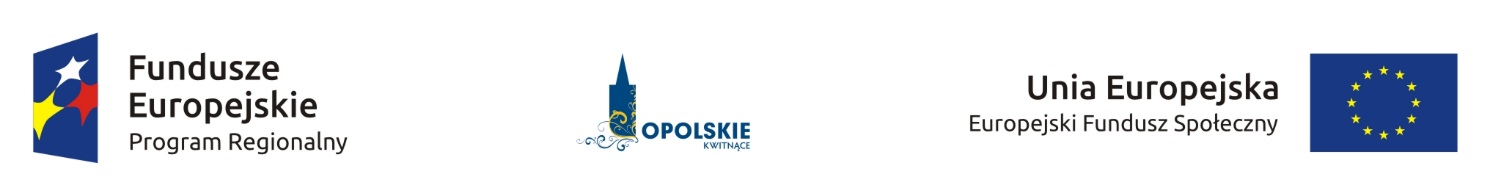 